ГРУППА САМОПОМОЩИ «АНОНИМНЫЕ АЛКОГОЛИКИ» в МОСКОВСКОМпредлагает простую и бесплатную программу выздоровления от алкоголизмаБЛИЖАЙШИЕ СОБРАНИЯ ПРОХОДЯТ:Поселение Московский, пос. Института Полиомиелита, д.4Если у Вас есть проблемы с алкоголем, возможно АНОНИМНЫЕ АЛКОГОЛИКИ помогут Вам8-985-22-00-9698-495-22-00-969Звонок бесплатныйwww.aamos.ru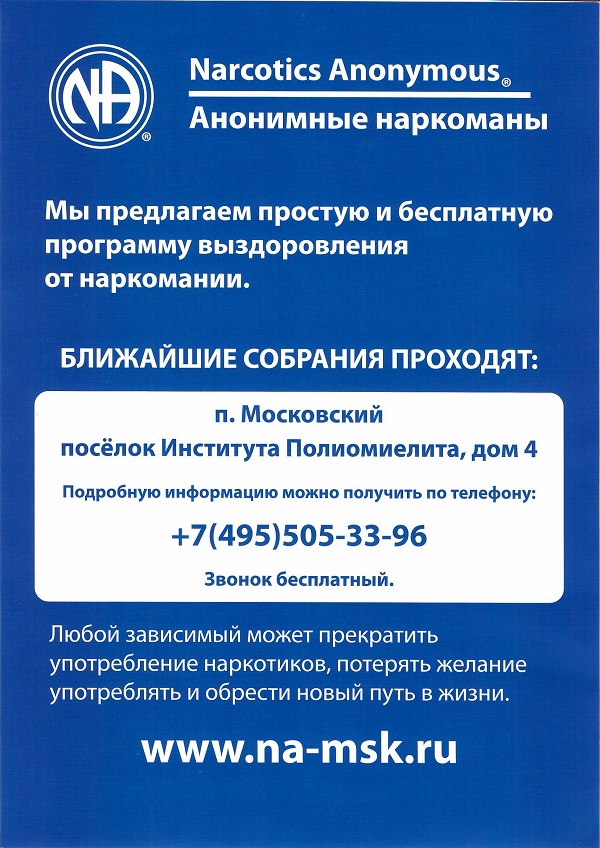 Дай себе шанс сегодня!Мы регулярно собираемся для того, чтобы помогать друг другу оставаться чистыми!Информацию о работе группы самопомощи в пос. Московском можно получить по круглосуточному телефону: +7 (495) 505-33-96 (деятельность осуществляется на бесплатной основе)